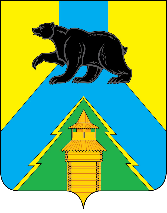 Российская ФедерацияИркутская областьУсть-Удинский районМЭРПОСТАНОВЛЕНИЕ«16» апреля 2024г. № 241   _п. Усть-УдаО внесении изменений в постановление мэра Усть-Удинского района от 11.12.2023г. № 613 «Об утверждении схемы размещения нестационарных торговых объектов на территории районного муниципального образования «Усть-Удинский район» В целях приведения схемы размещения нестационарных торговых объектов на территории районного муниципального образования «Усть-Удинский район» в соответствии сГОСТ Р 51303-2023, Национального стандарта Российской Федерации, приказом службы потребительского рынка и лицензирования Иркутской области от 20 января 2011г. № 3-спр «Об утверждении Порядка разработки и утверждения органами местного самоуправления муниципальных образований Иркутской области схемы размещения нестационарных торговых объектов», руководствуясь статьями 22,45 Устава районного муниципального образования «Усть-Удинский район», мэр Усть-Удинского районаПОСТАНОВЛЯЕТ:Внести изменения в схему размещения нестационарных торговых объектов на территории районного муниципального образования «Усть-Удинский район» (далее – Схема) утвержденную постановлением мэра Усть-Удинского района от 11.12.2023г. №613 «Об утверждении схемы размещения нестационарных торговых объектов на территории районного муниципального образования «Усть-Удинский район» (далее – Постановление мэра от 11.12.2023г. № 613):	- в схеме исключить нестационарный торговый объект по пункту 3 – павильон – услуги по пошиву, расположенный по адресу: Иркутская обл., Усть-Удинский район, п.Усть- Уда, ул. 50 лет Октября, 32 «Б»;	- включить в схему нестационарный торговый объект – (вендинговый) автомат (кофе) – продажа напитков, расположенный по адресу: Иркутская обл., Усть-Удинский р-н, п. Усть-Уда, ул. Горького, зд. 1Б;- включить в схему нестационарный торговый объект – (вендинговый) автомат (кофе) – продажа напитков, расположенный по адресу: Иркутская обл., Усть-Удинский р-н, п. Усть-Уда, ул. Комсомольская, 19.Приложение №1 постановления от 11.12.2023г. № 613 изложить в новой редакции.Управлению делами разместить на официальном сайте в информационно-телекоммуникационной сети «Интернет» районного муниципального образования «Усть-Удинский район» (Татаринова Т.П.).Контроль исполнения настоящего постановления возложить на первого заместителя мэра Усть-Удинского района (Менг А.А.).И.о. главы администрации Усть-Удинского района				            А.А. МенгПриложение № 1 к постановлению мэра Усть-Удинского района      от «16» апреля 2024г. № 241СХЕМА
размещения нестационарных торговых объектов, размещенных на территории
районного муниципального образования «Усть-Удинский район» № п/пАдрес расположения (место расположения нестационарного торгового объекта/маршрут движения/зона размещения)Вид нестационарного торгового объекта (павильон, киоск, палатка, автолавка и др.)Специализация нестационарного торгового объекта (ассортимент реализуемой продукции)Возможность размещения нестационарного торгового объекта субъектом малого и среднего предпринимательства, физическим лицом, не являющимся индивидуальным предпринимателем и применяющим специальный налоговый режим «Налог на профессиональный доход» (да/нет)Площадь нестационарного торгового объекта (кв.м)Собственник земельного участка, на котором располагается нестационарный торговый объектПериодичность размещения нестационарного торгового объекта (круглогодично/сезонно)123456781Иркутская обл., Усть-Удинский район, п.Усть- Уда, ул. 50 лет Октября, 29 «Б»павильонканцелярские товарыда29,7 земельный участок находится в неразграниченной государственной собственности 38:19:010102:129круглогодично2Иркутская обл., Усть-Удинский район, п.Усть- Уда, ул. 50 лет Октября, 32 «А»павильонритуальные товарынет24 земельный участок находится в неразграниченной государственной собственности 38:19:010102:1329круглогодично3Иркутская обл., Усть-Удинский
район, п.Усть-
Уда, ул. 50 лет
Октября, 31 «Д»павильонобщественноепитаниеда16 земельный участок находится в неразграниченной государственной собственностикруглогодично4Иркутская обл., Усть-Удинский
район, п.Усть-
Уда, ул. 50 летСССР, 1 «Б»автолавкапродажа живой птицыДа16 земельный участок находится в неразграниченной государственной собственности 38:19:010102:3030сезонно5Иркутская обл., Усть-Удинский
район, п.Усть-
Уда, ул. 50 летСССР, 1 «Б»автолавкапродажа саженцев, цветовДа16 земельный участок находится в неразграниченной государственной собственности 38:19:010102:3030сезонно6Иркутская обл., Усть-Удинский
район, п.Усть-
Уда, ул. 50 летСССР, 1 «Б»автолавкапродажа продовольственных товаровда16 земельный участок находится в неразграниченной государственной собственности 38:19:010102:3030сезонно7Иркутская обл., Усть-Удинский
район, п.Усть-
Уда, ул. 50 летСССР, с северной стороны земельного участка с кадастровым номером 38:19:010102:295павильонпечатная продукция да9 земельный участок находится в неразграниченной государственной собственностикруглогодично8Иркутская обл., Усть-Удинский
район, с. Средняя Муя, ул. Рабочая, 10Апавильонпродажа продовольственных товаровда10 земельный участок находится в неразграниченной государственной собственностикруглогодично9Иркутская обл., Усть-Удинский
район, п.Усть-
Уда,  ул. 50 летОктября,  левее земельного участка с кадастровым номером 38:19:010102:2294 павильонпечатная продукцияда10 земельный участок находится в неразграниченной государственной собственностикруглогодично10Иркутская обл., Усть-Удинский р-н, п. Усть-Уда, ул. Горького, зд. 1Б(вендинговый) автоматПродажа напитками (кофе)нет1Земельный участок находится в муниципальной собственности, кадастровый номер 38:19:010101:131круглогодично11Иркутская обл., Усть-Удинский р-н, п. Усть-Уда, ул. Комсомольская, 19(вендинговый) автоматПродажа напитками (кофе)нет1Земельный участок находится в муниципальной собственности, кадастровый номер 38:19:010102круглогодичноИТОГО:148,70 